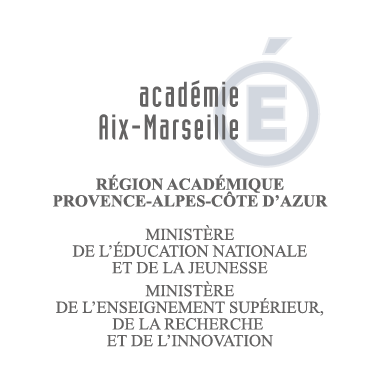   ANNEXE N°3PARTIE à renseigner par l’intéressé	*Sauf indication contraire, le titre de transport qui vous sera adressé sera un E-billet-pro- Bénéficiez-vous d'un abonnement SNCF ?	    	  OUI		NON 	Si OUI, Ligne :                                                          Classe :            	coupon FREQUENCE en cours de validité à présenter au contrôleur- Bénéficiez-vous d'une réduction personnelle ?  	  OUI		NON 	Si OUI, laquelle (indiquer catégorie, taux) :	carte en cours de validité à présenter au contrôleur- N ° carte grand voyageur s'il y a lieu :- Nom des personnes avec lesquelles vous souhaitez éventuellement voyager :Date et signature : ….…/………….../……..Code Client : 29003	N° Marché : 2018.1000000288 13001310612ème Classe :	1ère Classe :	dérogation à la politique de voyages :A Aix-en-Provence, le 	Cachet et signatureNOM : NOM : Prénom : Prénom : Prénom : Affectation administrative :Affectation administrative :Tél. du service :Fax du service : Tél. du service :Fax du service : Tél. du service :Fax du service : Téléphone ET mail personnel :	Date de naissance : …….. / ……. / ……..Mail professionnel (en caractère d’imprimerie) : Téléphone ET mail personnel :	Date de naissance : …….. / ……. / ……..Mail professionnel (en caractère d’imprimerie) : Téléphone ET mail personnel :	Date de naissance : …….. / ……. / ……..Mail professionnel (en caractère d’imprimerie) : Téléphone ET mail personnel :	Date de naissance : …….. / ……. / ……..Mail professionnel (en caractère d’imprimerie) : Téléphone ET mail personnel :	Date de naissance : …….. / ……. / ……..Mail professionnel (en caractère d’imprimerie) : DEPLACEMENTTrajet (pour AIX & AVIGNON, indiquer s'il s'agit de la gare TGV ou Ville)Trajet (pour AIX & AVIGNON, indiquer s'il s'agit de la gare TGV ou Ville)DatesHoraires(indiquer horaires de train exacts)AllerE-billet* :    OUI      NONE-billet* :    OUI      NONTrain partant à :RetourE-billet* :    OUI      NONE-billet* :    OUI      NONTrain partant à :